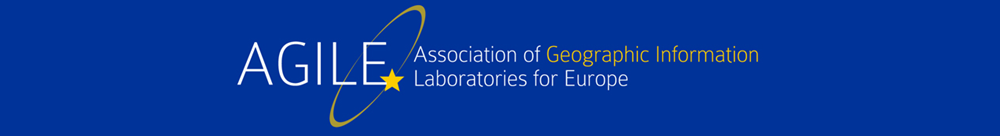 Additional instructions for workshop (13 June 2023) and/or tutorial (15 June 2023) participants Delft, AGILE 2023https://agile-online.org/conference-2023 Workshop/tutorial number - title (and acronym is applicable)additional instruction for workshop / tutorial participantsW3 - Introduction to the Land Administration Domain Model (LADM)Software/data preparation:
- UML editor, for example Enterprise Architect. There is a free trial version:http://www.sparxsystems.com/products/ea/ 
- ISO TC211 UML models, include ISO 19152, LADM can be downloaded from https://github.com/ISO-TC211/HMMG (Harmonized Model Maintenance Group) 
(- HTML view of the model can be found at http://iso.sparxcloud.com) Suggested papers to read: 
- Christiaan Lemmen, Peter van Oosterom, Rohan Bennett, The Land Administration Domain Model, In: Land Use Policy (P. van Oosterom, C. Lemmen, eds.), 49, pp. 535-545, 2015. pdf
- Abdullah Kara, Peter van Oosterom, Volkan Çağdaş, Ümit Işıkdağ, Christiaan Lemmen, 3 Dimensional data research for property valuation in the context of the LADM Valuation Information Model, In: Land Use Policy, Elsevier, 98(104179), pp. 1-16, 2020. pdf 
- Abdullah Alattas, Eftychia Kalogianni, Thamer Alzahrani, Sisi Zlatanova, Peter van Oosterom, Mapping private, common, and exclusive common spaces in buildings from BIM/IFC to LADM. A case study from Saudi Arabia, In: Land Use Policy, Elsevier, 104(105355), pp. 1-25, 2021. pdf 
- Agung Indrajit, Bastiaan van Loenen, Suprajaka, Virgo Eresta Jaya, Hendrik Ploeger, Christiaan Lemmen, Peter van Oosterom, Implementation of the spatial plan information package for improving ease of doing business in Indonesian cities, In: Land Use Policy, Elsevier, 105(105338), pp. 1-17, 2021. pdf
- Eftychia Kalogianni, Karel Janečka, Mohsen Kalantari, Efi Dimopoulou, Jarosław Bydłosz, Aleksandra Radulović, Nikola Vučić, Dubravka Sladić, Miro Govedarica, Christiaan Lemmen, Peter van Oosterom, Methodology for the development of LADM country profiles, In: Land Use Policy, Elsevier, 105(105380), pp. 1-12, 2021. pdfAdditional preparations:
- Which organization(s) are responsible what land administration in your country?
- What is the information content of the what land administration in your country?Additional details about the workshop programme:It is a half day workshop, with a mix of lectures explaining the different parts of LADM and hands-on modelling in pairs (or small groups) using the UML model of LADM (adding some country specific functionality to the standard).Draft programme:Part Background 1:30 minutes- Introduction to land administration (15 min Chrit)- Background of ISO19152:2012 LADM (15 min Peter) and edition2 multi-part (15 min Abdullah K)- country profile development (15 min Eftychia/method + 15 min Abdullah A/example SA)Break 30 minutes
Part Practice 1:30 hours- UML modelling using HMMG ISO TC211 model- select part/package to extend- actual extension